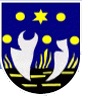 VŠEOBECNE ZÁVäZNÉ NARIADENIE obce 1/2020o určení pravidiel času predaja v obchode a času prevádzky služieb na území Obce HrabovkaNávrh VZN vyvesený a zvesený na úradnej tabuli  v obci HRABOVKAVyvesený dňa: 24.11.2020Zvesený dňa: 10.12.2020VZN schválené dňa: 10.12.2020Uznesením  Obecného zastupiteľstva  v Hrabovke číslo: 39/2020VZN plné znenie vyvesené: 15.12.2020VZN nadobúda účinnosť dňa: 01.01.2021Obec Hrabovka na základe samostatnej pôsobnosti podľa Čl. 68 Ústavy Slovenskej republiky a podľa § 6 ods.1 zák.č. 369/1990 Zb. o obecnom zriadení v znení neskorších predpisov vydáva Všeobecne záväzné nariadenie č.1/2020o určení pravidiel času predaja v obchode a času prevádzky služieb na území Obce HrabovkaČlánok 1Predmet a účel nariadenia1. Obecné zastupiteľstvo obce Hrabovka (ďalej len „obecné zastupiteľstvo“)na základe § 4 ods.3 písm.d), písm.i), písm.n) a § 6 ods.1 zák.č. 369/1990 Zb. o obecnom zriadení v znení neskorších predpisov schvaľuje toto všeobecne záväzné nariadenie o určení pravidiel času predaja v obchode a času prevádzky služieb na území obce Hrabovka (ďalej len „VZN“).                               2. Účelom tohto VZN je upraviť podrobnosti o pravidlách určovania času predaja v obchode a času prevádzky služieb pre fyzické osoby – podnikateľov a pre právnické osoby, ktoré vykonávajú podnikateľskú činnosť na území obce Hrabovka (ďalej len „obec“) s výnimkou prevádzok, v ktorých prevádzkovú dobu schvaľuje iný orgán v zmysle osobitných predpisov1.3. Toto VZN sa nevzťahuje na predaj a poskytovanie služieb podnikateľmi na trhovom mieste obce alebo pre príležitostné trhovisko, ktorý podlieha právnej úprave podľa samostatného všeobecne záväzného nariadenia  obce.Článok 2Základné pojmyPre účely tohto VZN sa rozumie:1.Čas predaja v obchode a čas prevádzky služieb ( ďalej len „prevádzkový čas“) je obcou určená , časovo   ohraničená časť dňa, počas ktorej podnikateľ môže v prevádzke vykonávať hlavnú časť podnikateľskej činnosti, t.zn. v prevádzke vykonávať predaj tovaru alebo poskytovať služby.2. Prevádzková doba je podnikateľom určená, časovo ohraničená časť dňa, počas ktorej je v prevádzke vykonávaná hlavná časť podnikateľskej činnosti, t.zn. vykonáva predaj tovaru alebo poskytuje služby.3. Neverejná - uzavretá spoločenská akcia je akcia, ktorej účastníci sú individuálne určení, zdržujú sa v prevádzke na základe pozvania, povolenia alebo súhlasu oprávnenej osoby (podnikateľ, prevádzkovateľ, poverená osoba), pričom akcia nie je verejnosti voľne dostupná._______________________1 napr. § 68a zák.č. 140/1998 Z.z. o liekoch,§ 79 ods.1 písm.f) zák.č.578/2004 Z.z. o poskytovateľoch zdravotnej starostlivosti v znení      neskorších predpisov4. Nočný čas  je časový úsek dňa od 22:00 hod. do 06:00 hod. nasledujúceho dňa, ktorý je časovým úsekom pre zabezpečenie slušného občianskeho spolunažívania a dobrých susedských vzťahov.5. Verejnou produkciou hudby je živá hudba alebo hudba reprodukovaná technickým zariadením určená najmä pre verejné kultúrne podujatia, tanečné zábavy, diskotéky a iné akcie spoločenskej zábavy.6. Prevádzkovateľ prevádzky je podnikateľ (právnická osoba alebo fyzická osoba oprávnená na podnikanie), ktorý v prevádzkarni vykonáva podnikateľskú činnosť predajom tovaru alebo poskytovaním služieb.27. Prevádzkou je priestor, v ktorom sa uskutočňuje podnikateľská činnosť, na ktorý bolo príslušným stavebným úradom vydané právoplatné rozhodnutie o účele užívania na obchod a služby, príp. na predaj konkrétne určeného sortimentu tovaru alebo konkrétny druh služby podľa osobitného právneho predpisu.3Článok 3Všeobecná prevádzková doba1.Všeobecným časom predaja v obchode a časom prevádzky služieb ( ďalej len „všeobecná prevádzková doba“) je v dňoch pondelok až nedeľa v čase od 06:00 hod do 22:00 hod. pre všetky prevádzkarne, ktoré nemajú osobitne upravenú prevádzkovú dobu týmto VZN.2. Všeobecná prevádzková doba je stanovená pre celé územie obce.Článok 4Osobitné prípady času predaja v obchode a času prevádzky služieba) prevádzková doba zohľadňujúca prevádzkarne s časovo obmedzenou prevádzkovou dobou- ubytovacie zariadenia- prevádzky poskytujúce reštauračné a pohostinské služby a zariadenia spoločného stravovania s neverejnou hudobnou produkciou pre uzavretú spoločnosť (svadba, rodinná alebo firemná akcia a pod.)- s predajom tovaru účelovo určených najmä ako nočné maloobchodné predajne potravín a rozličného tovaru (večierky)- prevádzkarne poskytujúce pohrebné službyb) prevádzková doba zohľadňujúca prevádzkarne s časovo obmedzenou prevádzkovou dobou:__________________________2  § 2 ods.2 zák.č. 513/1991 Zb. Obchodný zákonník v znení neskorších predpisov3  zák.č.50/1976 Zb. o územnom plánovaní a stavebnom poriadku (stavebný zákon) v znení neskorších predpisov- prevádzky prevažne s predajom periodickej a neperiodickej tlače a tlačovín a predajne potravín:  Pondelok – Nedeľa : 05:00 – 22:00- prevádzky s pohostinskou činnosťou(cukráreň,kaviareň,bistro,reštaurácia,vináreň,piváreň,krčma      a pod.)  Pondelok – Nedeľa: 06:00 – 23:00   pričom hudobná produkcia v týchto prevádzkach je povolená v čase :   Pondelok – Nedeľa : 09:00 – 22:00 c) jednorazové predĺženie prevádzkovej doby, ktoré presahuje čas prevádzkovania určený týmto VZN je prípustné iba v prevádzkach s pohostinskou činnosťou, a to výhradne z dôvodu konania neverejnej - uzavretej spoločenskej akcie. Prevádzkovateľ je povinný písomne oznámiť jednorazové predĺženie prevádzkovej doby na Obecný úrad v Hrabovke s uvedením dôvodu, najneskôr 5 pracovných dní pred konaním akcie. V prípade, ak prevádzkovateľ prevádzkuje prevádzku mimo času prevádzkovania určeného týmto VZN bez včasného splnenia oznamovacej povinnosti alebo prevádzkuje prevádzku mimo času prevádzkovania z iného dôvodu ako dôvodu neverejnej - uzavretej spoločenskej akcie ako uviedol v oznámení , považuje sa takéto prevádzkovanie za nedovolené prevádzkovanie mimo času prevádzkovania určeného týmto VZN.Článok 5Povinnosti prevádzkovateľa1. Prevádzka musí byť označená obchodným menom a sídlom resp. miestom podnikania prevádzkovateľa, na vhodnom a trvale viditeľnom mieste musí byť uvedené meno a priezvisko osoby zodpovednej za  činnosť prevádzky a  prevádzková doba.4 2. Prevádzkovateľ je povinný dodržiavať čas prevádzkovania určený  týmto VZN  a stanoviť prevádzkovú dobu v medziach určených časom prevádzkovania pre každú svoju prevádzku.3. Prevádzkovú dobu je prevádzkovateľ povinný písomne oznámiť obci najneskôr 5 pracovných dní pred začatím činnosti alebo pri vykonaní zmeny doby prevádzky. Ohlásenie obsahuje tieto údaje: obchodné meno, sídlo/miesto podnikania, názov prevádzky, adresu prevádzky, účel využitia prevádzky a prevádzkovú dobu.4. Prevádzkovateľ je povinný dodržiavať ustanovenia všeobecne záväzných právnych predpisov vrátane všeobecne záväzných nariadení Obce Hrabovka.Článok 6Kontrolná činnosť1.Kontrolnú činnosť dodržiavania ustanovení tohto VZN na území obce vykonávajú poverení zamestnanci obce Hrabovka, kontrolór obce Hrabovka a poslanci Obecného zastupiteľstva obce Hrabovka v rozsahu svojich právomocí daných zák. č. 369/1990 Zb. o obecnom zriadení v znení neskorších predpisov.___________________4 § 7ods.3 zák.č. 513/1991 Zb. Obchodný zákonník v znení neskorších predpisovČlánok 7Sankcie1. V prípade porušenia tohto VZN  môže obec prevádzkovateľovi uložiť pokutu do výšky 6.638,-Eur.52. Za porušenie tohto VZN sa považuje najmä:a) prevádzkovanie v inom čase ako v čase prevádzkovania povolenom v tomto VZN,b) prítomnosť iných osôb ako zamestnancov prevádzkovateľa v prevádzke mimo času prevádzkovania povolenom v tomto VZN,c) nepravdivé dôvody uvedené prevádzkovateľom v oznámení jednorazového predĺženia prevádzkovej doby.Článok 8Prechodné ustanovenia1. Podnikatelia, ktorých prevádzková doba prevádzky je v rozpore s týmto VZN, sú povinní do 30 dní odo dňa nadobudnutia účinnosti tohto VZN upraviť si prevádzkovú dobu prevádzky a zosúladiť ju s časom prevádzkovania určeným týmto VZN.2.  Nadobudnutím účinnosti tohto VZN strácajú platnosť a účinnosť individuálne rozhodnutia obce o schválení, predĺžení alebo zmene prevádzkovej doby.Článok 9Záverečné ustanovenie1.Toto VZN obce Hrabovka bolo schválené Obecným zastupiteľstvom v Hrabovke dňa 10.12.2020  uznesením č. 39/2020 a nadobúda účinnosť 1.1.2021.Hrabovka dňa 10.12.2020                                                                                    ............................................................                                                                                                 Eva Mráziková                                                                                                 starostka obce______________________5 § 27b ods.2 zák.č. 369/1990 Zb. o obecnom zriadení v znení neskorších predpisov